REPUBLIKA HRVATSKAKARLOVAČKA ŽUPANIJAUDRUGA MLADIH OPĆINE RAKOVICAPREDSJEDNIK UDRUGE MLADIH OPĆINE RAKOVICAPRIJAVNICAZA PRIJAVU NA POSAO TEMELJM OBJAVLJENOG JAVNOG POZIVA NAZIV RADNOG MJESTA ZA KOJE SE PODNOSI PRIJAVA (zaokružiti):A) Radnica za pomoć u kući starijim osobamaB) Voditelj/ica projektaIME:  ______________________________   PREZIME:  _____________________________ OIB: ADRESA STANOVANJA:  _______________________________________________________DATUM ROĐENJA: MJESTO ROĐENJA:  ________________________________________________________OBRAZOVANJE/ZAVRŠENA ŠKOLA: __________________________________________________________________________KONTAKT TELEFON: _________________________________________________E-MAIL ADRESA: ____________________________________________________POTPIS KANDIDATA 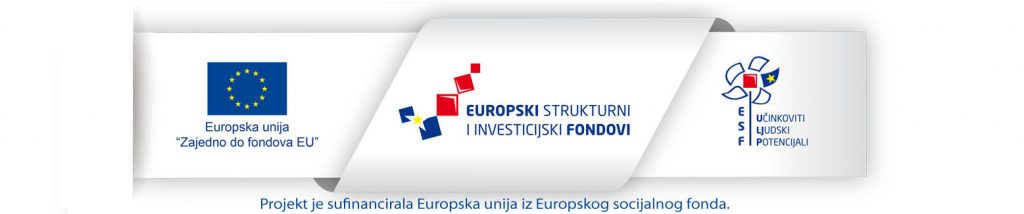 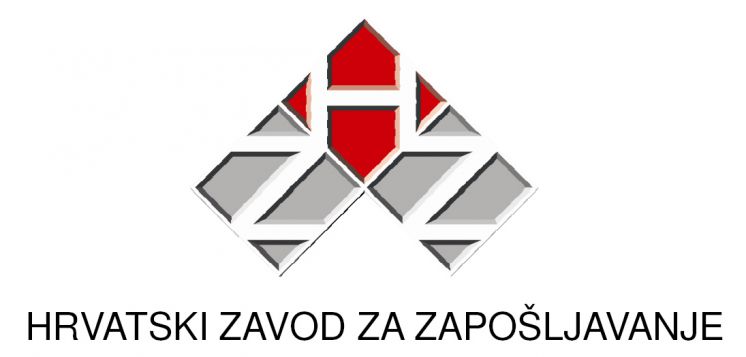 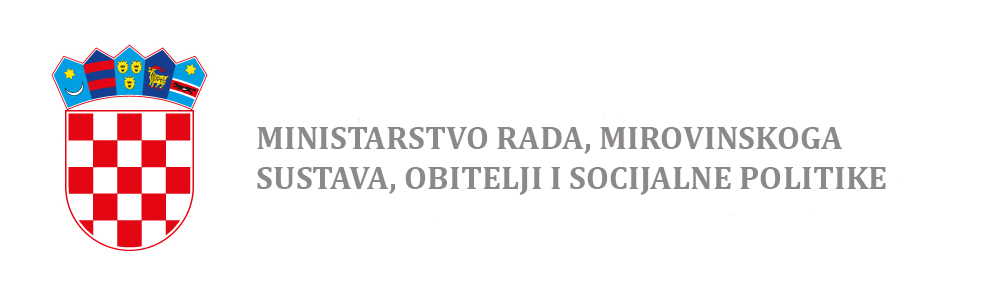 